KLASA: 351-02/20-01/02URBROJ: 2186/10-01/1-20-03Vidovec, 29. travnja 2020. godineNa temelju članka 36. stavka 9. Zakona o održivom gospodarenju otpadom („Narodne novine“, broj 94/13, 73/17, 14/19 i 98/19) i članka 31. Statuta Općine Vidovec („Službeni vjesnik Varaždinske županije“ broj 04/18), Općinsko vijeće Općine Vidovec na 22. sjednici održanoj 29.04. 2020. donosi ZAKLJUČAKo usvajanju Izvješća o lokacijama i količinama odbačenog otpada te troškovima uklanjanja odbačenog otpada na području Općine Vidovec u 2019. godiniČlanak 1.Usvaja se Izvješće o lokacijama i količinama odbačenog otpada te troškovima uklanjanja odbačenog otpada na području Općine Vidovec u 2019. godini, KLASA: 351-02/20-01/02, URBROJ: 2186/10-02/1-20-01, od dana 20. ožujka 2020. godine.Članak 2.Izvješće iz članka 1. ovoga Zaključka nalazi se u prilogu i njegov je sastavni dio. Članak 3.Ovaj Zaključak objaviti će se u „Službenom vjesniku Varaždinske županije“.              OPĆINSKO VIJEĆE OPĆINE VIDOVEC                       PREDSJEDNIK 	           Zdravko Pizek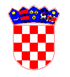 REPUBLIKA HRVATSKAVARAŽDINSKA ŽUPANIJAOPĆINA VIDOVECOpćinsko vijeće